Consenso informato e Adesione per l’effettuazione del test antigenico (tampone nasofaringeo) per la sorveglianza Covid-19 - Ag-RDTs – (Informed consent and acceptance to take the rapid antigen test (nasopharyngeal swab) to detect Covid-19 – Ag.RDTs – )Il sottoscritto (COGNOME) ______________________      (NOME) _________________________________,(I, the undersigned, Last name, Surname)                                                (Name, Given name) Cod. Fisc._________________________________________________________________(Identity card number or Passport number – underline the document chosen for the registration) nato a __________________________ (_______) il _______________                                                                       (born in–city of birth)                                                                                                   (country of birth)        (date of birth) Residente in __________________ (______)     Via/Piazza__________________________, n. ______,(Resident in-city)                                                                                          (Address) Tel./Cell _________________________      e-mail__________________________________________, (Phone number)                                                                         (IN STAMPATELLO MAIUSCOLO – IN CAPITAL LETTERS)Tutte le informazioni suindicate sono obbligatorie, tranne la mail che è comunque fortemente consigliata(All the information above is mandatory, except for the e-mail which is highly suggested)<< >>In caso di accompagnamento di minore per l’effettuazione del test, è obbligatorio inserire le successive informazioni richieste(If the test is taken by a minor, the parent/guardian has to fill out the following information)in qualità di ________________________________ del minore di seguito indicato As the                                                                                                       of the minor Cognome (DEL MINORE) ______________________Nome (DEL MINORE) __________________________(minor’s LAST NAME)                                                                               (minor’s FIRST NAME)Cod. Fisc. (DEL MINORE) _______________________(minor’s Identity card number or Passport number) Dichiaro di esser stato informato in modo esaustivo sui comportamenti da rispettare al fine della prevenzione e contenimento della diffusione del contagio ed esprimo la mia adesione informata ad effettuazione di test antigenico rapido con tampone nasofaringeo per la sorveglianza Covid-19 - Ag-RDTs e alle conseguenti procedure sopra descritte.(I hereby declare to have been informed thoroughly on the rules to follow in order to prevent and contain the spread of Covid-19 and I declare my compliance to undertake the rapid antigen test with a nasopharyngeal swab to detect Covid-19 – Ag-RDTs and to the procedures aforementioned.)Data ___________				Firma leggibile______________________________Date						Signature Dichiaro altresì di aver preso atto dell’informativa di cui all’Articolo 13 del Regolamento 679/2016/UE "General Data Protection Regulation", esposta in Farmacia.(Furthermore, I hereby acknowledge that I have read, and do hereby accept the terms and conditions in the Article 13 of the "General Data Protection" Regulation 679/2016/UE, displayed in the pharmacy store.)Data ___________				Firma leggibile______________________________Date						Signature Qualora il Soggetto debba sottoporsi al Test Molecolare è obbligatorio sottoscrivere la seguente dichiarazione (In case the individual is required to take the molecular test, it is mandatory to choose one of the following statements before signing below)Dichiaro di essere stato informato di dover proseguire il percorso diagnostico e di aver ricevuto le indicazioni (data, ora e luogo) dove eseguire il Test Molecolare(I hereby declare to have been informed to carry on with further diagnostic tests and to have received the appointment information (date, time, place) regarding the molecular test)Dichiaro di essere stato informato di dover proseguire il percorso diagnostico e di non aver ricevuto la prenotazione del Test Molecolare causa indisponibilità delle agende su GPOPE(I hereby declare to have been informed to carry on with further diagnostic tests and NOT to have received the appointment information regarding the molecular test due to GPOPE malfunction)Data ___________				Firma leggibile_____________________________Date						Signature 
SE si desidera ricevere la certificazione verde (Green Pass) già stampata indicare i seguenti dati:


Ultime 8 cifre del numero della tessera sanitaria 
(sul retro e in fondo della tessera sanitaria): ____________________________




Data di scadenza della tessera sanitaria: ___________________________

(Numero della carta d’identità: __________________________________ )

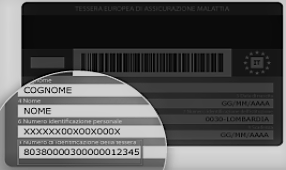 DOPO L’ESECUZIONE DEL TEST, SI E’ PREGATI DI ASPETTARE L’ESITO AL DI FUORI DELLA FARMACIA (SUL LATO DI VIA MELCHIORRE GIOIA)
[AFTER THE EXECUTION OF THE TEST, PLEASE WAIT OUTSIDE OF THE PHARMACY FOR THE DELIVERY OF THE RESULT(ON THE SIDE OF STREET MELCHIORRE GIOIA)]